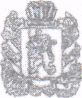                           РОССИЙСКАЯ ФЕДЕРАЦИЯКРАСНОЯРСКИЙ КРАЙ САЯНСКИЙ РАЙОНБОЛЬШЕИЛЬБИНСКИЙ СЕЛЬСКИЙ СОВЕТ ДЕПУТАТОВ                                            РЕШЕНИЕ    11.02.2022                с. Большой Ильбин                                  №23О внесении изменений в Решение Большеильбинского сельского Совета депутатов от от 24.02.2017г№ 22 «Об оплате труда выборных должностных лиц Большеильбинского сельсовета, осуществляющих свои полномочия на постоянной основе,  и муниципальных служащих администрации Большеильбинского» (в ред. Решений № 45 от 03.09.2018г, №57 от 26.09.2019г, №69 от 23.04.2020г, №6 от09.10.2020.).В соответствии с Законом Красноярского края от 24.04.2008 № 5-1565 «Об особенностях правового регулирования муниципальной службы в Красноярском крае», Законом Красноярского края от 09.12.2021 № 2-255 «О краевом бюджете на 2022 год и плановый период 2023–2024 годов»,  с постановлением Правительства Красноярского края от 29.07.2021 № 668-п «О внесении изменений в постановление Совета администрации  Красноярского края от 29.12.2007 № 512-п «О нормативах формирования расходов на оплату труда депутатов, выборных должностных лиц местного самоуправления, осуществляющих свои полномочия на постоянной основе, лиц, замещающих иные муниципальные должности, и муниципальных служащих», руководствуясь статьей  28 и статьей 29  Устава Большеильбинского сельсовета, Большеильбинский	 сельский Совет депутатов РЕШИЛ:Внести в Положение об оплате труда выборных должностных лиц Большеильбинского сельсовета, осуществляющих свои полномочия на постоянной основе,  и муниципальных служащих администрации Большеильбинского сельсовета, утвержденное решением Большеильбинского сельского Совета депутатов от 24.02.2017г № 22 (в ред. решений от 10.10.2016 г № 27, от 27.12.2016г  № 35, от 28.12.2017 № 59, от 17.09.2018г  № 83, от 23.09.2019  № 105,  от 23.04.2020 № 118, от 08.10.2020 № 5) следующие изменения:1.1.  Статью 11 Положения изложить в новой редакции: «1. Для муниципальных служащих органов местного самоуправления Большеильбинского сельсовета устанавливаются следующие виды премирования:1.1. Единовременная премия: в связи с юбилейной датой (50, 55, 60, 65 лет со дня рождения), выходом на пенсию;в связи с награждением Почетной грамотой или Благодарственным письмом Губернатора Красноярского края, Почетной грамотой или Благодарственным письмом Законодательного Собрания Красноярского края;1.2. Ежемесячное премирование:а) персональная выплата за успешное и добросовестное выполнение своих должностных обязанностей (по итогам работы за месяц).;б) премия за выполнение особо важных и сложных заданий.	2. Значение размеров премирования муниципальных служащих ограничиваются пределами установленного фонда оплаты труда.	3. Премирование муниципальных служащих осуществляется в соответствии с Положением о премировании, утверждаемым решением Большеильбинского сельского Совета депутатов».1.2. Статью 15 Положения дополнить абзацем следующего содержания: « Общее количество должностных окладов, учитываемое при расчете предельного размера фонда оплаты труда, увеличивается на 10 процентов для выплаты премий.Объем средств, предусматриваемый в соответствии с абзацем первым настоящего пункта, не может быть использован на иные цели».2. Контроль за исполнением настоящего решения возложить на постоянную комиссию по экономике, финансам, собственности, природопользованию и сельскому хозяйству (председатель Суярков.Д.С.). 3. Решение вступает в силу в день следующий за днем его официального опубликования в  газете «Ильбинский вестник» и распространяется на правоотношения, возникшие с 01.01.2022 года, а также подлежит размещению на странице Большеильбинского сельсовета официального сайта администрации Саянского района www/ adm-sayany.ru в информационно-телекоммуникационной сети Интернет.Глава Большеильбинского сельсовета,Председатель сельского Совета депутатов                                                   В.В.Рябцев